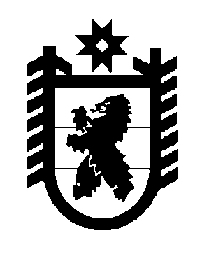 Российская Федерация Республика Карелия    ПРАВИТЕЛЬСТВО РЕСПУБЛИКИ КАРЕЛИЯРАСПОРЯЖЕНИЕот 2 апреля 2013 года № 170р-Пг. Петрозаводск В соответствии с пунктом 2 протокола совещания у Председателя Правительства Российской Федерации Д.А. Медведева от 18 января                2013 года № ДМ-П16-3пр:Утвердить прилагаемый План-график организации предоставления государственных и муниципальных услуг по принципу «одного окна» в Республике Карелия.	             ГлаваРеспублики  Карелия                                                             А.П. ХудилайненУтвержден распоряжениемПравительства Республики Карелияот 2 апреля 2013 года № 170р-ППлан-график организации предоставления государственных и муниципальных услуг по принципу «одного окна» в Республике КарелияФорма Плана-графика создания МФЦ в Республике КарелияПлан-график создания МФЦ в Республике КарелияСхема размещения многофункциональных центров предоставления государственных и муниципальных услугв Республике КарелияПримечание.
Фамилия, имя, отчество, координаты ответственного исполнителя: Малинов Дмитрий Станиславович, главный специалист Государственного комитета Республики Карелия по развитию информационно-коммуникационных технологий, тел. (8142) 59-47-17, e-mail: oep_sez@ikt.karelia.ru.____________________________________________1 Указывается наименование всех муниципальных образований и населенных пунктов на территории субъекта Российской Федерации, включая внутригородские районы административного центра субъекта Российской Федерации, городские округа и входящие в них населенные пункты, муниципальные районы, городские поселения и входящие в них населенные пункты, сельские поселения. 
2 Указывается способ организации предоставления государственных и муниципальных услуг по принципу «одного окна»: 1 - предоставление государственных и муниципальных услуг на базе МФЦ (филиала МФЦ); 2 - предоставление государственных и муниципальных услуг на базе привлекаемой организации; 3 - удаленные рабочие места МФЦ (указываются только для действующих); 0 - не предполагается в данном населенном пункте (муниципальном образовании). 
3 Заполняется только для привлекаемых организаций.
4 Указываются координаты МФЦ в формате «долгота, широта». 
5 По действующим объектам указывается фактическая дата открытия, по планируемым к созданию объектам – планируемая дата открытия. 
6 Типы создания: 1 - действующие МФЦ; 2 -  строительство (реконструкция); 3 - ремонт (переоборудование); 4 - аренда помещения; 5 - приобретение помещения. 
7 Указываются объемы финансирования на создание МФЦ (офиса привлекаемой организации): оцениваемые затраты; предусмотрено в соответствующих бюджетах. 
8 Указывается наименование действующего программного документа (либо несколько нормативных правовых актов (программ), в рамках которого осуществляется финансирование создания МФЦ (офиса привлекаемой организации). Форма детализированного плана мероприятий по организации предоставления государственных и муниципальных услуг по принципу «одного окна» Детализированный план мероприятий по организации предоставления государственных и муниципальных услуг по принципу «одного окна»                                                                                                  в многофункциональных центрах в Республике Карелия№ п/пМероприятияСрок выполненияРезультатОтветственный исполнитель12345Организационное обеспечение предоставления государственных и муниципальных услуг по принципу «одного окна»Организационное обеспечение предоставления государственных и муниципальных услуг по принципу «одного окна»Организационное обеспечение предоставления государственных и муниципальных услуг по принципу «одного окна»Организационное обеспечение предоставления государственных и муниципальных услуг по принципу «одного окна»Организационное обеспечение предоставления государственных и муниципальных услуг по принципу «одного окна»1.Назначение лиц, ответственных за качество муници-пальных услуг в муниципальных образованиях, в том числе за организацию предоставления муниципальных услуг по принципу «одного окна»апрель 2013 годамуниципальные правовые акты о назначении ответственных лицорганы местного самоуправления (по согласованию)Нормативно-правовое обеспечение предоставления государственных и муниципальных услуг по принципу «одного окна»Нормативно-правовое обеспечение предоставления государственных и муниципальных услуг по принципу «одного окна»Нормативно-правовое обеспечение предоставления государственных и муниципальных услуг по принципу «одного окна»Нормативно-правовое обеспечение предоставления государственных и муниципальных услуг по принципу «одного окна»Нормативно-правовое обеспечение предоставления государственных и муниципальных услуг по принципу «одного окна»2.Утверждение перечней муниципальных услуг, предо-ставление которых осуществляется по принципу «одного окна», в том числе в многофункциональных центрах предоставления государственных и муниципальных услуг (далее – МФЦ) апрель 2013 годамуниципальные нормативные правовые акты об утверждении перечней муниципальных услугорганы местного самоуправления (по согласованию)3.Подготовка изменений в распоряжение Правительства Республики Карелия от 21 августа 2012 года № 521р-П об утверждении перечня государственных услуг, предоставление которых осуществляется по принципу «одного окна», в том числе в МФЦапрель 2013 годараспоряжение Правительства Республики Карелия об утверждении перечня государственных услугМинистерство экономического развития Респуб-лики Карелия, исполнительные органы государст-венной власти 12345Республики Карелия, которые предоставляют государственные услуги по прин-ципу «одного окна» (далее – исполнительные органы государст-венной власти Республики Карелия)4.Представление в Минэкономразвития России предло-жений о необходимости внесения изменений в феде-ральные нормативные правовые акты в целях устране-ния ограничений для предоставления государственных услуг по принципу «одного окна» и расширения   перечня государственных и муниципальных услуг, предоставление которых организуется в МФЦмай 2013 годапредложения  исполнительных органов государственной власти Республики Карелия, органов местного самоуправленияМинистерство экономического развития Респуб-лики Карелия, исполнительные органы государст-венной власти Республики Карелия, органы местного самоуправления (по согласованию)5.Подготовка изменений в нормативные правовые акты Республики Карелия в целях устранения ограничений для предоставления государственных услуг по принципу «одного окна» и расширения перечня государственных услуг, предоставление которых организуется в МФЦдекабрь 2013 годанормативные правовые акты Республики Карелияисполнительные органы государст-венной власти Республики Карелия6.Представление информации о выполнении пункта 5 настоящего Плана-графика в Министерство экономи- ческого развития Республики Карелия декабрь 2013 годаинформация о внесении изменений в нормативные правовые акты Республики Карелияисполнительные органы государст-венной власти Республики Карелия    7.Внесение предложений в Министерство экономиче-ского развития Республики Карелия о необходимости внесения изменений в нормативные правовые акты Республики Карелия в целях устранения ограничений для предоставления муниципальных услуг по принципу «одного окна» и расширения перечня муниципальных услуг, предоставление которых организуется в МФЦдекабрь 2013 годапредложения органов местного самоуправленияГосударственный комитет Респуб-лики Карелия по взаимодействию с органами мест-ного самоуправ-ления, органы местного самоуправления (по согласованию)8.Внесение изменений в муниципальные нормативные правовые акты в целях устранения ограничений для предоставления муниципальных услуг по принципу «одного окна» и расширения перечня муниципальных услуг, предоставление которых организуется в МФЦдекабрь 2013 годамуниципальные нормативные правовые актыорганы местного самоуправления (по согласова-нию), Министер-ство юстиции Республики Карелия9.Представление информации о выполнении пункта 8 настоящего Плана-графика в Министерство экономи-ческого развития Республики Карелия декабрь 2013 годаинформация о внесении изменений в муниципальные нормативные правовые актыГосударственный комитет Респуб-лики Карелия по взаимодействию с органами мест-ного самоуправ-ления, органы местного само-управления (по согласованию)10.Внесение изменений в административные регламенты предоставления государственных и муниципальных услуг, направленных на обеспечение возможности получения заявителями государственных и муниципальных услуг по месту пребываниядекабрь 2013 годаадминистративные регламентыисполнительные органы государст-венной власти Республики Каре-лия, органы местного само-управления (по согласованию)Мероприятия по внедрению принципа «одного окна» при предоставлении государственных и муниципальных услугМероприятия по внедрению принципа «одного окна» при предоставлении государственных и муниципальных услугМероприятия по внедрению принципа «одного окна» при предоставлении государственных и муниципальных услугМероприятия по внедрению принципа «одного окна» при предоставлении государственных и муниципальных услугМероприятия по внедрению принципа «одного окна» при предоставлении государственных и муниципальных услуг11.Рассмотрение плана-графика создания МФЦ по каж-дому муниципальному району и городскому округу              в соответствии со схемой размещения МФЦ в Республике Карелияапрель 2013 годаплан-график, одобренный протоколом Комиссии по развитию информационного общества и формированию электронного правительства, по повышению качества и доступности предоставления государственных и муниципальных  услуг в Республике Карелия (далее – Комиссия)Государственный комитет Респуб-лики Карелия по развитию информационно-коммуникацион-ных технологий, органы местного самоуправления (по согласованию)12.Рассмотрение плана-графика создания центральных офисов Республиканского МФЦ в г.Петрозаводске в соответствии со схемой размещения МФЦ в Республике Карелияапрель 2013 годаплан-график, одобренный протоколом КомиссииГосударственный комитет Респуб-лики Карелия по развитию информационно-коммуникацион-ных технологий13.Утверждение территориальными органами федераль-ных органов исполнительной власти, государственных внебюджетных фондов, исполнительными органами государственной власти Республики Карелия,  органами местного самоуправления детализированных планов мероприятий по организации предоставления государственных и муниципальных услуг по принципу «одного окна» в МФЦапрель 2013 годаутвержденные детализированные планы мероприятийГосударственный комитет Респуб-лики Карелия по развитию информационно-коммуникацион-ных технологий, территориальные органы феде-ральных органов исполнительной власти, госу-дарственных внебюджетных фондов (по согласованию), исполнительные органы государст-венной власти Республики Карелия,  органы местного самоуправления (по согласованию)14.Рассмотрение порядка взаимодействия МФЦ, уполно-моченного на заключение соглашений о взаимодей-ствии с территориальными органами федеральных органов исполнительной власти, государственных внебюджетных фондов (далее – уполномоченный МФЦ) с исполнительными органами государственной власти Республики Карелия, органами местного самоуправления при организации предоставления государственных и муниципальных услуг по принципу «одного окна» апрель 2013 годапорядок взаимодействия, одобренный протоколом КомиссииГосударственный комитет Респуб-лики Карелия по развитию информационно-коммуникацион-ных технологий15.Рассмотрение формы примерного договора между уполномоченным МФЦ и иными МФЦ, а также с организациями, привлекаемыми к реализации функций МФЦ, о порядке и условиях взаимодействия при предоставлении государственных и муниципальных услуг по принципу «одного окна»апрель 2013 годаформа примерного договора, одобренная протоколом КомиссииГосударственный комитет Респуб-лики Карелия по развитию инфор-мационно-коммуникацион-ных технологий,уполномоченный МФЦ16.Заключение договоров между уполномоченным МФЦ и иными МФЦ, а также с организациями, привле-каемыми к реализации функций МФЦв соответствии с планом-графиком создания МФЦ по каждому муниципальному району и городскому округу заключенные договоры между уполномоченным МФЦ и иными МФЦ, организациями, привлекаемыми к реализации функций МФЦуполномоченный МФЦ, Государст-венный комитет Республики Каре-лия по развитию информационно-коммуникацион-ных технологий17.Заключение соглашений о взаимодействии уполномо-ченного МФЦ с территориальными органами феде-ральных органов исполнительной власти, государст-венных внебюджетных фондов при предоставлении государственных услуг по принципу «одного окна»в соответствии с детализированными планами меро-приятий террито-риальных органов федеральных орга-нов исполнительной власти, госу-дарственных вне-бюджетных фондов по организации предоставления государственных услуг по принципу «одного окна» в МФЦ заключенные соглашения о взаимодействииуполномоченный МФЦ,  Государст-венный комитет Республики Каре-лия по развитию информационно-коммуникацион-ных технологий, территориальные органы федераль-ных органов исполнительной власти, государственных внебюджетных фондов (по согласованию)18.Заключение соглашений о взаимодействии уполно-моченного МФЦ с исполнительными органами государственной власти Республики Карелия при предоставлении государственных услуг по принципу «одного окна»в соответствии с детализированными планами меро-приятий исполни-тельных органов государственной власти Республики Карелия  по орга-низации предо-ставления государ-ственных услуг по принципу «одного окна» в МФЦ заключенные соглашения о взаимодействииуполномоченный МФЦ, исполни-тельные органы государственной власти Респуб-лики Карелия,Государственный комитет Респуб-лики Карелия по развитию информационно-коммуникацион-ных технологий19.Заключение соглашений о взаимодействии уполномо-ченного МФЦ с органами местного самоуправления при предоставлении муниципальных услуг по принципу «одного окна»в соответствии с детализированными планами мероприятий органов местного самоуправления по организации предоставления  муниципальных услуг по принципу «одного окна» в МФЦ заключенные соглашения о взаимодействииуполномоченный МФЦ, органы местного само-управления (по согласованию),Государственный комитет Респуб-лики Карелия по взаимодействию с органами мест-ного самоуправ-ления, Государ-ственный комитет Республики Каре-лия по развитию информационно-коммуникацион-ных технологий20.Обеспечение подключения каждого МФЦ к региональ-ной системе межведомственного электронного взаимо-действияв соответствии с планом-графиком создания МФЦ по каждому муници-пальному району и городскому округу подключение всех МФЦ к регио-нальной системе межведомственного электронного взаимодействияГосударственный комитет Респуб-лики Карелия по развитию инфор-мационно-комму-никационных технологий,уполномоченный МФЦ21.Рассмотрение порядка мониторинга реализации соглашений о взаимодействиимай 2013 годапорядок мониторинга реализации соглашений о взаимодействии, одобренный протоколом КомиссииГосударственный комитет Респуб-лики Карелия по развитию инфор-мационно-комму-никационных технологий22.Рассмотрение методики мониторинга качества предоставления муниципальных услуг по принципу «одного окна»май 2013 годаметодика, одобренная протоколом КомиссииГосударственный комитет Респуб-лики Карелия по развитию инфор-мационно-комму-никационных технологий23.Рассмотрение порядка проведения мониторинга качества предоставления муниципальных услуг по принципу «одного окна»май 2013 годапорядок, одобренный протоколом КомиссииГосударственный комитет Респуб-лики Карелия по развитию инфор-мационно-комму-никационных технологий24.Рассмотрение методики, программы и графика подготовки специалистов МФЦ и привлекаемых организаций, предоставляющих государственные и муниципальные услуги по принципу «одного окна»май 2013 годаметодика, программа и график подготовки специалистов, одобренные протоколом КомиссииГосударственный комитет Респуб-лики Карелия по развитию инфор-мационно-комму-никационных технологий,уполномоченный МФЦ25.Обеспечение функционирования автоматизированной системы обеспечения деятельности МФЦ в Республике Карелия в соответствии с требованиями, установлен-ными Правительством  Российской Федерациииюль 2013 годадействующая единая автоматизированная система обеспечения деятельности МФЦГосударственный комитет Респуб-лики Карелия по развитию инфор-мационно-комму-никационных технологий26.Проведение совместно с территориальными органами федеральных органов исполнительной власти, государ-ственных внебюджетных фондов, исполнительными органами государственной власти Республики Карелия,  органами местного самоуправления организационно-технических мероприятий, направленных на обеспечение возможности получения заявителями государственных и муниципальных услуг по месту пребыванияавгуст 2013 годадоклад о проведении мероприятий, представленный в КомиссиюГосударственный комитет Респуб-лики Карелия по развитию инфор-мационно-комму-никационных технологий,территориальные органы феде-ральных органов исполнительной власти, государ-ственных внебюд-жетных фондов (по согласованию), исполнительные органы госу-дарственной власти Республики Каре-лия, органы местн-ого самоуправления (по согласованию)IV. Мероприятия по мониторингу и информационному сопровождению организации предоставления государственных и муниципальных услуг по принципу «одного окна»IV. Мероприятия по мониторингу и информационному сопровождению организации предоставления государственных и муниципальных услуг по принципу «одного окна»IV. Мероприятия по мониторингу и информационному сопровождению организации предоставления государственных и муниципальных услуг по принципу «одного окна»IV. Мероприятия по мониторингу и информационному сопровождению организации предоставления государственных и муниципальных услуг по принципу «одного окна»IV. Мероприятия по мониторингу и информационному сопровождению организации предоставления государственных и муниципальных услуг по принципу «одного окна»27.Рассмотрение программы информационного сопровож-дения деятельности исполнительных органов государ-ственной власти Республики Карелия, органов мест-ного самоуправления по организации предоставления государственных и муниципальных услуг по принципу «одного окна» (далее – Программа)май 2013 годаПрограмма, одобренная протоколом КомиссииГосударственный комитет Респуб-лики Карелия по развитию инфор-мационно-комму-никационных технологий28.Информирование получателей государственных и муниципальных услуг о возможностях получения государственных и муниципальных услуг по принципу «одного окна» в МФЦсогласно Программе размещение информации на Официальном интернет-портале Республики Карелия, официальных сайтах органов исполнительной власти Республики Карелия, органов местного самоуправления, сайтах МФЦ, на портале государственных и муниципальных услуг Республики Карелия Государственный комитет Респуб-лики Карелия по развитию инфор-мационно-комму-никационных технологий,уполномоченный МФЦ, исполни-тельные органы государственной власти Респуб-лики Карелия,органы местного самоуправления (по согласованию)29.Проведение исследования осведомленности получате-лей государственных и муниципальных услуг о воз-можностях получения государственных и муниципаль-ных услуг по принципу «одного окна», а также исследования удовлетворенности граждан качеством               и доступностью предоставления государственных и муниципальных услуг по принципу «одного окна»декабрь 2013 годадекабрь 2014 годаотчет о результатах исследования, представленный в КомиссиюГосударственный комитет Респуб-лики Карелия по развитию информационно-коммуникацион-ных технологий30.Представление в Минэкономразвития России инфор-мации об уровне удовлетворенности граждан качест-вом и доступностью предоставления государственных и муниципальных услуг по принципу «одного окна»30 декабря                 2013 года30 декабря                 2014 годаинформация об уровне удовлетворенности граждан качеством и доступностью предоставления государственных и муниципальных услуг по принципу «одного окна»Государственный комитет Респуб-лики Карелия по развитию информационно-коммуникацион-ных технологий31.Представление в Минэкономразвития России инфор-мации о доле граждан, имеющих доступ к получению государственных и муниципальных услуг по принципу «одного окна» по месту пребывания, в том числе в МФЦ30 декабря 2013 года30 декабря 2014 года информация о доле граждан, имеющих доступ к получению государственных и муниципальных услуг по принципу «одного окна» по месту пребывания, в том числе в МФЦГосударственный комитет Респуб-лики Карелия по развитию информационно-коммуникацион-ных технологий32.Внесение информации о ходе выполнения мероприя-тий настоящего Плана-графика в систему мониторинга выполнения мероприятий по организации поэтапного предоставления государственных и муниципальных услуг по принципу «одного окна»еженедельноинформация, внесенная в систему мониторинга выполнения мероприятий по организации поэтапного предоставления государственных и муниципальных услуг по принципу «одного окна»Государственный комитет Респуб-лики Карелия по развитию информационно-коммуникацион-ных технологий33.Представление в Минэкономразвития России комплексного отчета о ходе  выполнения мероприятий по организации поэтапного предоставления государ-ственных и муниципальных услуг по принципу «одного окна»  в Республике Карелиякаждые полгода, но не позднее 1 июня и 1 декабряотчет о ходе  выполнения мероприятий по организации поэтапного предоставления государственных и муниципальных услуг по принципу «одного окна»Государственный комитет Респуб-лики Карелия по развитию информационно-коммуникацион-ных технологий, исполнительные органы государ-ственной власти Республики Карелия,органы местного самоуправления (по согласованию)Приложение № 1 к Плану-графику организации предоставления государственных и муниципаль-ных услуг по принципу у «одного окна» в Республике КарелияНаименование муниципального района (городского округа)Наименование многофункционального центра предоставления государственных и муниципальных услуг Число окон приема заявителей на получение государственных и муниципальных услуг в соответствии со схемой размещения МФЦ в Республике Карелия№ п/пМероприятияСрок выполненияРезультатОтветственный исполнитель123451.Подготовка предложений по местонахождению МФЦ, окон МФЦ в удаленных населенных пунктахапрель 2013 годапредложения по размещению МФЦ, окон МФЦ2.Утверждение местонахождения МФЦ, окон МФЦ в удаленных населенных пунктахапрель 2013 годапротокол согласования местонахождения МФЦ, окон МФЦ3.Определение потребности финансовых средств на подготовку помещений МФЦ, организацию рабочих мест сотрудников МФЦ, приобретение оборудования, необходимого для функциони-рования  МФЦмай 2013 годарасчет необходимых финансовых средств 123454.Финансирование за счет средств бюджета муниципального района, городского округа мероприятий по подготовке помещений МФЦ и их дальнейшей эксплуатациидекабрь 2013 годавыписка из бюджета муниципального района, городского округа на 2014 год5.Заключение договоров (при необходимости) между уполномоченным МФЦ и иными МФЦ,               а также с организациями, привлекаемыми к реализации функций МФЦмарт 2014 годазаключенный договор 6.Подготовка помещений под размещение МФЦ в соответствии с Правилами организации много-функциональных центров предоставления госу-дарственных и муниципальных услуг, утверж-денными постановлением Правительства Россий-ской Федерации от 22 декабря 2012 года № 1376май 2014 годаакт приемки помещений под размещение МФЦ7.Организация рабочих мест сотрудников МФЦ, приобретение оборудования, необходимого для функционирования  МФЦиюнь 2014 годаакт приемки МФЦ8.Подбор и обучение персонала МФЦиюнь 2014 годаобученный персонал МФЦ9.Обеспечение подключения МФЦ к централизо-ванной автоматизированной системе обеспече-ния деятельности МФЦ и региональной системе межведомственного электронного взаимодей-ствияиюнь 2014 годаакт подключения МФЦ к информационным системам10.Мероприятия по открытию МФЦ1 июля 2014 года1 августа 2014 годаоткрытие МФЦ, окон МФЦПриложение № 2 к Плану-графику организации предоставления государственных и муниципаль-ных услуг по принципу у «одного окна» в Республике Карелия№ п/пМуници-      пальное
образова-           ние,
населенный
пункт1 Чис-лен-ность
насе-ленияОбъект (МФЦ или привле-каемая органи-зация)2 Наиме-нование
привле-каемой
органи-зации3АдресКоор-дина-ты4Коли-чество оконДата отк-ры-тия5 Тип соз-дания МФЦ6 Общая пло-щадь зон
инфор-миро-вания, ожида-ния и приема МФЦФинансирование, тыс. руб.7Финансирование, тыс. руб.7Финансирование, тыс. руб.7Финансирование, тыс. руб.7Финансирование, тыс. руб.7Финансирование, тыс. руб.7Финансирование, тыс. руб.7Финансирование, тыс. руб.7Основания для финансиро-вания8 № п/пМуници-      пальное
образова-           ние,
населенный
пункт1 Чис-лен-ность
насе-ленияОбъект (МФЦ или привле-каемая органи-зация)2 Наиме-нование
привле-каемой
органи-зации3АдресКоор-дина-ты4Коли-чество оконДата отк-ры-тия5 Тип соз-дания МФЦ6 Общая пло-щадь зон
инфор-миро-вания, ожида-ния и приема МФЦ2013 г.2013 г.2014 г.2014 г.2015 г.2015 г.итогоитогоОснования для финансиро-вания8 № п/пМуници-      пальное
образова-           ние,
населенный
пункт1 Чис-лен-ность
насе-ленияОбъект (МФЦ или привле-каемая органи-зация)2 Наиме-нование
привле-каемой
органи-зации3АдресКоор-дина-ты4Коли-чество оконДата отк-ры-тия5 Тип соз-дания МФЦ6 Общая пло-щадь зон
инфор-миро-вания, ожида-ния и приема МФЦоцени-ваемые затратыпреду-смотренооценива-емые затратыпреду-смотренооцени-ваемые затратыпреду-смотренооцени-ваемые затратыпреду-смотреноОснования для финансиро-вания8 12345678910111213141516171819201.Беломорское городское поселение/     г.Беломорск (Беломорский муниципаль-ный район)121211501.07. 201430015000000150002.Летнеречен-ское сельское поселение/   пос. Летнере-ченский (Беломорский муниципаль-ный район)18342101.08. 201412345678910111213141516171819203.Нюхчинское сельское поселение/          с. Нюхча (Беломорский муниципаль-ный район)33904.Сосновецкое сельское поселение/   пос. Сосновец (Беломорский муниципаль-ный район)26842101.08. 20145.Сумпосадское сельское поселение/           с. Сумский Посад (Беломорский муниципаль-ный район)21402101.08. 20146.Костомукш-ский город-ской округ/          г. Костомукша284961601.07. 201430015000000150007.Петрозавод-ский городской округ/            г. Петроза-водск2619871г.Петро-заводск, ул. Ка-линина,  д. 161.78472 6549709,34.37048 78010551801.10. 2013431056805680000056805680региональная программа «Снижение администра-тивных барьеров, оптимизация и повышение качества предо-ставления государствен-ных и муни-ципальных услуг, в том 1234567891011121314151617181920числе на базе многофунк-циональных центров предостав-ления госу-дарственных и муниципаль-ных услуг в Республике Карелия на 2012-2013 годы» (далее – Региональная программа)8.Петрозавод-ский город-ской округ/            г. Петроза-водск1г.Петро-заводск, наб. Гюл-линга,             д. 1161.784111, 34.3893512001.10.201338604220098200000422009820Региональная программа9.Петрозавод-ский город-ской округ/             г. Петроза-водск1г.Петро-заводск, ул. Гри-боедова, д. 1461.79995842404,34.335835463794601.10.2013318725002500000025002500Региональная программа10.Петрозавод-ский город-ской округ/            г. Петроза-водск2901.08.201411.Боровское сельское поселение/       пос. Боровой (Калевальский муниципаль-ный  район)19303пос. Боровой, ул. Школь-ная, д.764.614959393992,32.231910848929101.08.2014123456789101112131415161718192012.Калевальское городское поселение/    пгт Калевала (Калевальский муниципаль-ный  район)48401пгт Калевала, ул. Стрель-никова, д. 12а65.199999, 31.191699501.07.2014314900150000001500013.Луусалмское сельское поселение/    пос. Луусалми (Калевальский муниципаль-ный район)382014.Юшкозерское сельское поселение/      дер. Юшко-зеро (Калевальский муниципаль-ный район)11693дер. Юшко-зеро, ул. Совет-ская, д.5464.755791, 32.141685101.08.201415.Кемское городское поселение/ г. Кемь (Кемский муниципаль-ный район)136831501.07.2014300150000001500016.Кривопорож-ское сельское поселение/ пос. Кривой Порог (Кемский муниципаль-ный район)14462101.08.2014123456789101112131415161718192017.Куземское сельское поселение/ пос. Кузема (Кемский муниципаль-ный район)529018.Рабочеостров-ское сельское поселение/ пос. Рабочео-стровск (Кемский муниципаль-ный район)20982101.08.201419.Гирвасское сельское поселение/ пос. Гирвас (Кондопож-ский муни-ципальный район)15692101.08.201420.Кедрозерское сельское поселение/            с. Кедрозеро (Кондопож-ский муници-пальный район)508021.Кондопож-ское город-ское поселе-ние/г. Кондо-пога (Кондопож-ский муници-пальный район)336301701.07.20143001500000015000123456789101112131415161718192022.Кончезерское сельское поселение/    с. Кончезеро (Кондопож-ский муници-пальный район)16792101.08.201423.Курортное сельское поселение/ пос. Марци-альные Воды (Кондопож-ский муници-пальный район)322024.Кяппесельг-ское сельское поселение/  пос. Кяппе-сельга (Кондопож-ский муници-пальный район)995025.Новинское сельское поселение/ дер. Улитина Новинка (Кондопож-ский муници-пальный район)2600123456789101112131415161718192026.Петровское сельское поселение/ с. Спасская Губа (Кондо-пожский му-ниципальный район)805027.Янишполь-ское сельское поселение/           с. Янишполе (Кондопож-ский муници-пальный район)12792101.08.201428.Куркиекское сельское поселение/ пос. Куркиеки (Лахденпох-ский муници-пальный район)15852101.08.201429.Лахденпох-ское город-ское поселе-ние/г. Лахден-похья (Лахденпох-ский муници-пальный район)78131501.07.2014300150000001500030.Мийнальское сельское поселение/ пос. Мийнала (Лахденпох-ский муници-пальный район)17082101.08.2014123456789101112131415161718192031.Хийтольское сельское поселение/ пос. Хийтола (Лахденпох-ский муници-пальный район)17982101.08.201432.Элисенваар-ское сельское поселение/    пос. Элисен-ваара (Лахденпох-ский муници-пальный район)13312101.08.201433.Амбарнское сельское поселение/ пос. Амбар-ный (Лоух-ский муници-пальный район)12912101.08.201434.Кестеньгское сельское поселение/ пос. Кестеньга (Лоухский муниципаль-ный район)25293пос. Кес-теньга,          ул. На-береж-ная, д. 4165.892178, 31.834263101.08.201435.Лоухское городское поселение/пгтЛоухи (Лоухский муниципаль-ный район)47721пгт Лоухи, ул. Жарови-на, д. 3066.072949945977,33.058940254644501.07.20143001500000015000123456789101112131415161718192036.Малиноварак-кское сель-ское поселе-ние/пос. Малиновая Варакка (Лоухский муниципаль-ный район)631037.Плотинское сельское поселение/     пос. Плотина (Лоухский муниципаль-ный район)373038.Пяозерское городское поселение/  пгт  Пяозер-ский (Лоухский муниципаль-ный район)20983пгт Пяозер-ский, ул. Дружбы, д. 2365.764199,31.0764101.08.201439.Чупинское городское поселение/        пгт Чупа (Лоухский муниципаль-ный район)29243пгт Чупа, ул. Кор-гуева,            д. 7а66.271299,33.049397101.08.201440.Великогуб-ское сельское поселение/ с. Великая Губа (Мед-вежьегорский муниципаль-ный район)21673с. Великая Губа,           ул. Рябова, д. 25а62.243002,35.079697101.08.2014123456789101112131415161718192041.Медвежьегор-ское город-ское поселе-ние/г. Мед-вежьегорск (Медвежье-горский муниципаль-ный район)157861г. Мед-вежье-горск,          ул. Дзер-жинско-го, д. 2962.915502,34.474798501.07.2014300150000001500042.Паданское сельское поселение/            с. Паданы (Медвежье-горский муниципаль-ный район)16752101.08. 201443.Пиндушское городское поселение/    пгт Пиндуши (Медвежье-горский муниципаль-ный район)51283пгт Пин-души,  ул. Труда,  д. 1562.916899,34.584096301.08. 201444.Повенецкое городское поселение/       пгт Повенец (Медвежьег-орский муниципаль-ный район)33152201.08. 201445.Толвуйское сельское поселение/ дер. Толвуя (Медвежье-горский муниципаль-ный район)12733дер. Толвуя, ул. Го-ристая,  д. 762.507927,35.291358101.08. 2014123456789101112131415161718192046.Чебинское сельское поселение/ дер. Чебино (Медвежье-горский муниципаль-ный район)324047.Челмужское сельское поселение/              с. Челмужи (Медвежье-горский муниципаль-ный район)11973с. Челму-жи,            ул. Гага-рина,            д. 46а62.585401,35.590784101.08.201448.Шуньгское сельское поселение/  дер. Шуньга (Медвежье-горский муниципаль-ный район)9992101.08.201449.Воломское сельское поселение/ пос. Волома (Муезерский муниципаль-ный район)10382101.08.201450.Ледмозерское сельское поселение/пос. Ледмозеро (Муезерский муниципаль-ный район)25282101.08.2014123456789101112131415161718192051.Лендерское сельское поселение/ пос. Лендеры (Муезерский муниципаль-ный район)14882101.08.201452.Муезерское городское поселение/пгт Муезерский (Муезерский муниципаль-ный район)33281пгт Муезер-ский,          ул. Ок-тябрь-ская,           д. 2863.962554,31.993418501.07.2014300150000001500053.Пенингское сельское поселение/ пос. Пенинга (Муезерский муниципаль-ный район)649054.Ребольское сельское поселение/    с. Реболы (Муезерский муниципаль-ный район)859055.Ругозерское сельское поселение/        с. Ругозеро (Муезерский муниципаль-ный район)843056.Суккозерское сельское посе-ление/пос. Суккозеро (Муезерский муниципаль-ный район)15032101.08. 2014123456789101112131415161718192057.Видлицкое сельское поселение/           с. Видлица (Олонецкий муниципаль-ный район)25532101.08.201458.Ильинское сельское поселение/   пос. Ильин-ский (Олонец-кий муници-пальный район)37322201.08.201459.Коверское сельское поселение/        дер. Нурмо- лицы (Олонецкий муниципаль-ный район)681060.Коткозерское сельское поселение/  дер. Котко-зеро (Олонецкий муниципаль-ный район)13102101.08.201461.Куйтежское сельское поселение/ дер. Куйтежа (Олонецкий муниципаль-ный район)7780123456789101112131415161718192062.Мегрегское сельское поселение/ дер. Мегрега (Олонецкий муниципаль-ный район)10612101.08.201463.Михайловское сельское поселение/     с. Михайлов-ское (Олонецкий муниципаль-ный район)426064.Олонецкое городское поселение/      г. Олонец (Олонецкий муниципаль-ный район)114081501.07.2014300150000001500065.Туксинское сельское поселение/  дер. Тукса (Олонецкий муниципаль-ный район)11752101.08.201466.Импилахтин-ское сельское поселение/ пос. Импи-лахти (Питкя-рантский муниципаль-ный район)7720123456789101112131415161718192067.Ляскельское сельское поселение/ пос. Ляскеля (Питкярант-ский муници-пальный район)31212201.08.201468.Питкярант-ское город-ское поселе-ние/г. Питкя-ранта (Питкярант-ский муници-пальный район)117511501.07. 2014300150000001500069.Салминское сельское поселение/ пос. Салми (Питкярант-ский муници-пальный район)28642101.08. 201470.Харлуское сельское поселение/ пос. Харлу (Питкярант-ский муници-пальный район)13872101.08. 201471.Гарнизонное сельское поселение/ пос. Чална-1 (Прионежский муниципаль-ный район)18682101.08. 2014123456789101112131415161718192072.Деревянкское сельское поселение/  пос. Деревян-ка (Прионеж-ский муници-пальный район)16702101.08. 201473.Деревянское сельское поселение/            с. Деревянное (Прионежский муниципаль-ный район)16562101.08.201474.Заозерское сельское поселение/          с. Заозерье (Прионежский муниципаль-ный район)15182101.08.201475.Ладва-Веткинское сельское поселение/ пос. Ладва-Ветка (Прионежский муниципаль-ный район)10372101.08.201476.Ладвинское сельское поселение/ пос. Ладва (Прионежский муниципаль-ный район)22652101.08.2014123456789101112131415161718192077.Мелиоратив-ное сельское поселение/        пос. Мелиора-тивный (Прионежский муниципаль-ный район)24752101.08.201478.Нововилгов-ское сельское поселение/           с. Новая Вилга (Прионежский муниципаль-ный район)27282101.08.201479.Пайское сель-ское поселе-ние/пос. Пай (Прионежский муниципаль-ный район)503080.Рыборецкое вепсское сельское поселение/             с. Рыбрека (Прионежский муниципаль-ный район)598081.Шелтозерское вепсское сельское поселение/           с.  Шелтозеро (Прионежский муниципаль-ный район)9800123456789101112131415161718192082.Шокшинское вепсское сель-ское поселе-ние/ пос. Кварцитный (Прионежский муниципаль-ный район)974083.Шуйское сельское поселение/ пос. Шуя (Прионежский муниципаль-ный район)32302201.08.201484.Ведлозерское сельское поселение/           с. Ведлозеро (Пряжинский муниципаль-ный район)17582101.08.201485.Крошнозер-ское сельское поселение/           с. Крошнозеро (Пряжинский муниципаль-ный район)415086.Матросское сельское поселение/ пос. Матросы (Пряжинский муниципаль-ный район)10682101.08.201487.Пряжинское городское поселение/            пгт  Пряжа (Пряжинский муниципаль-ный район)37381501.07.20143001500000015000123456789101112131415161718192088.Пряжинское городское поселение/          пгт Пряжа (Пряжинский муниципаль-ный район)37382101.08.201389.Святозерское сельское поселение/          с. Святозеро (Пряжинский муниципаль-ный район)895090.Чалнинское сельское поселение/ пос. Чална (Пряжинский муниципаль-ный район)30752201.08.201491.Эссойльское сельское поселение/            с. Эссойла (Пряжинский муниципаль-ный район)37152201.08.201492.Авдеевское сельское поселение/ дер. Авдеево (Пудожский муниципаль-ный район)11712101.08.201493.Краснобор-ское сельское поселение/ пос. Красно-борский (Пудожский муниципаль-ный район)10962101.08.2014123456789101112131415161718192094.Кривецкое сельское поселение/ пос. Кривцы (Пудожский муниципаль-ный район)12642101.08.201495.Кубовское сельское поселение/ пос. Кубово (Пудожский муниципаль-ный район)15732101.08.201496.Куганаволок-ское сельское поселение/ пос. Кугана-волок (Пудожский муниципаль-ный район)384097.Пудожское городское поселение/         г. Пудож (Пудожский муниципаль-ный район)111031501.07.2014300150000001500098.Пяльмское сельское поселение/ пос. Пяльма (Пудожский муниципаль-ный район)23582101.08.2014123456789101112131415161718192099.Шальское сельское поселение/ пос. Шаль-ский (Пудожский муниципаль-ный район)24342101.08.2014100.Валдайское сельское поселение/       пос. Валдай (Сегежский муниципаль-ный район)12662101.08.2014101.Идельское сельское поселение/ пос. Идель (Сегежский муниципаль-ный район)6550102.Надвоицкое городское поселение/  пгт Надвоицы (Сегежский муниципаль-ный район)84202401.08.2014103.Поповпорожс-кое сельское поселение/   пос. Попов Порог (Сегежский муниципаль-ный район)46501234567891011121314151617181920104.Сегежское городское поселение/      г. Сегежа (Сегежский муниципаль-ный район)296311601.07.20143001500000015000105.Чернопорож-ское сельское поселение/ пос. Черный Порог (Сегежский муниципаль-ный район)7780106.Вяртсильское городское поселение/           пгт Вяртсиля (Сортаваль-ский муници-пальный район)30802201.08. 2014107.Кааламское сельское поселение/ пос. Кааламо (Сортаваль-ский муници-пальный район)31222201.08. 2014108.Сортавальское городское поселение/ г.Сортавала (Сортаваль-ский муници-пальный район)203741501.07. 201430015000000150001234567891011121314151617181920109.Сортавальское городское поселение (Сортаваль-ский муници-пальный район)203742101.08. 2013110.Хаапалампин-ское сельское поселение/ пос. Хаапа-лампи (Сорта-вальский муниципаль-ный район)22202101.08.2014111.Хелюльское городское поселение/  пгт Хелюля (Сортаваль-ский муници-пальный район)34912201.08.2014112.Вешкельское сельское поселение/            с. Вешкелица (Суоярвский муниципаль-ный район)5450113.Лоймольское сельское поселение/  пос. Райкон-коски (Суоярвский муниципаль-ный район)26083пос. Рай-кон-коски, ул. Со-ветская, д. 1261.925641, 31.564365101.08.20141234567891011121314151617181920114.Найстенъяр-вское сель-ское поселе-ние/пос. Най-стенъярви (Суоярвский муниципаль-ный район)28343пос. Най-стенъ-ярви,            ул. За-водская, д. 162.30281,32.682309101.08.2014115.Поросозер-ское сельское поселение/ пос. Поросо-зеро (Суоярвский муниципаль-ный район)30613пос. Поро-созеро, ул. Цент-ральная, д. 4062.718077,32.697859201.08.2014116.Суоярвское городское поселение/ г. Суоярви (Суоярвский муниципаль-ный район)97661501.07.20143001500000015000Итого:64256219 / 56 / 122191506503801800024000029038018000Приложение № 3 к Плану-графику организации предоставления государственных и муниципаль-ных услуг по принципу у «одного окна»                          в Республике КарелияУТВЕРЖДАЮ«____» _____________ 2013 г.____________________ Руководитель территориального органа федерального органа исполнительной власти, государственного внебюджетного фонда, исполнительного органа государственной власти Республики Карелия,  органа местного самоуправленияСОГЛАСОВАНО«____» _____________ 2013 г.______________________________Председатель Государственного комитета Республики Карелия по развитию информационно-коммуникационных технологий№п/пНаименование государственной (муниципальной) услугиДата заключения соглашения о взаимодействии (не позднее 1 мая 2013 г.)Наименование муниципального образования, где будет организовано предоставления услуги по принципу «одного окна»Способ организации предоставления услуги (МФЦ, удаленное рабочее место, мобильный МФЦ, привлекаемая организация и т.д.)Срок организации предоставления услуги по принципу «одного окна»1.муниципальное образование 11.муниципальное образование 21.муниципальное образование n…2.n…